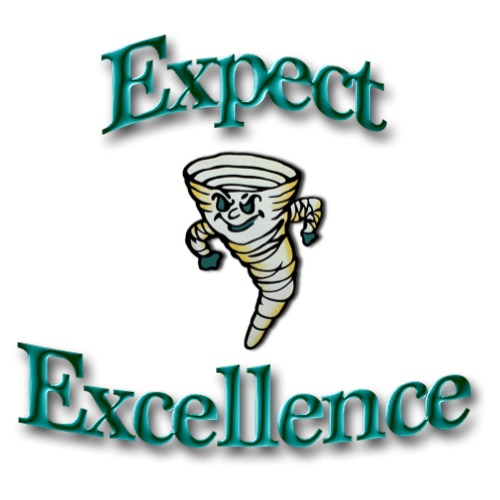 March 7, 2016To: 	8th Grade Parents and StudentsFrom: 	Rick Saylor, Principal Re: 	End of Year 8th Grade Celebrations As we approach the end of the third quarter and Spring Break we are in the process of making the final decisions and arrangements for the end of the year events for our 8th grade students.Please remind your students of appropriate behavior for the last few weeks of school and for these special events. Students who are not On-Track for the fourth quarter may not be eligible to participate in year-end activities, and suspensions do carry over to the next year, even if the student is starting high school.  We continue to expect excellence as the students complete the school year.In order to help you plan for the 8th grade dance, listed below is the dress code for the dance.Girls: Dresses/outfits may not show cleavage or show any other inappropriate areas of skin, should not be strapless, may not be immodest in the back, should not have a length higher than 4" above the knee, should not have slits more than 4" above the knee, or have any other immodest features.Guys: No tuxedos, no blue jeans (dress jeans acceptable), shirts should be tucked into pants appropriately, pants should not be sagging but fit securely around the waist, undergarments should not be visible, no shorts are allowed, or any other inappropriate articles of clothing.Students need to stay within the dress code rules.  If they are unsure of the article of clothing – have them bring a picture in to Mrs. Hull. If you need further clarification, please contact Mrs. Hull. On April 30th all 8th graders will receive an event letter that will have further information on the end of the year events and costs.If you are interested in helping with the various celebrations, please contact Rick Saylor at 352/524-9700 or rsaylor@pasco.k12.fl.us.